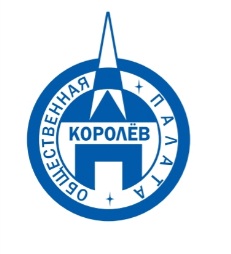 Общественная палата
    г.о. Королёв МО                ул.Калинина, д.12/6Акт
осмотра санитарного содержания контейнерной площадки (КП) 
согласно новому экологическому стандартуМосковская обл. «18» февраля 2021 г.г.о.Королев, ул. Полевая, д.43/12   (адрес КП)Комиссия в составе:  Кошкиной Любови Владимировны -  председателя комиссии,                      Сильянова Тамара Александровна – член комиссии,По КП г.о. Королев,  ул. Полевая, д.43/12   Результаты осмотра состояния КП комиссиейПрочее /примечания:В рамках сегодняшних контрольных мероприятий мобильная группа Общественной палаты г.о.Королев посетила контейнерную площадку (КП) по адресу ул. Полевая, д.43/12 с проверкой санитарного содержания на соответствие новому экологическому стандарту. Контроль показал: объект соответствует требованиям действующего законодательства, содержится в удовлетворительном состоянии со следующими замечаниями:- два синих сетчатых контейнера стоят не под водонепроницаемой крышей вне зоны площадки. На прилегающей к КП территории образовались навалы КГМ;- на площадке, после выгрузки контейнеров, остаётся мелкий бытовой мусор, который не убирается; - площадка плохо очищаются от снега и наледи;- на баках отсутствуют информационные наклейки. По данным проверки составлен АКТ, который будет направлен в адрес Управляющих компаний ООО "Техкомсервис» и рег.оператора для устранения замечаний.Подписи: 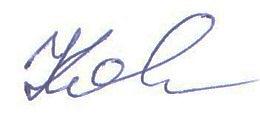 Кошкина Л.В. 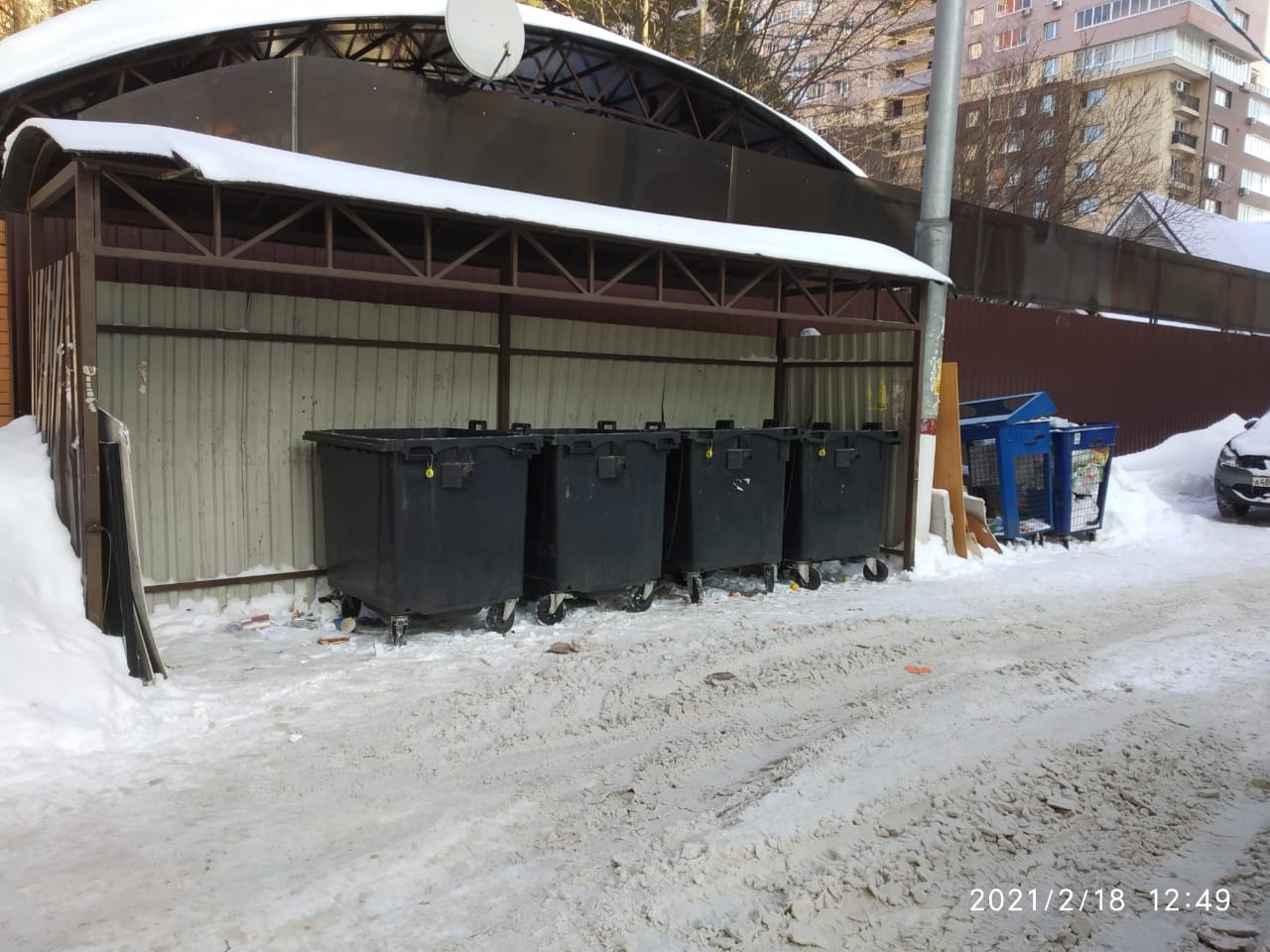 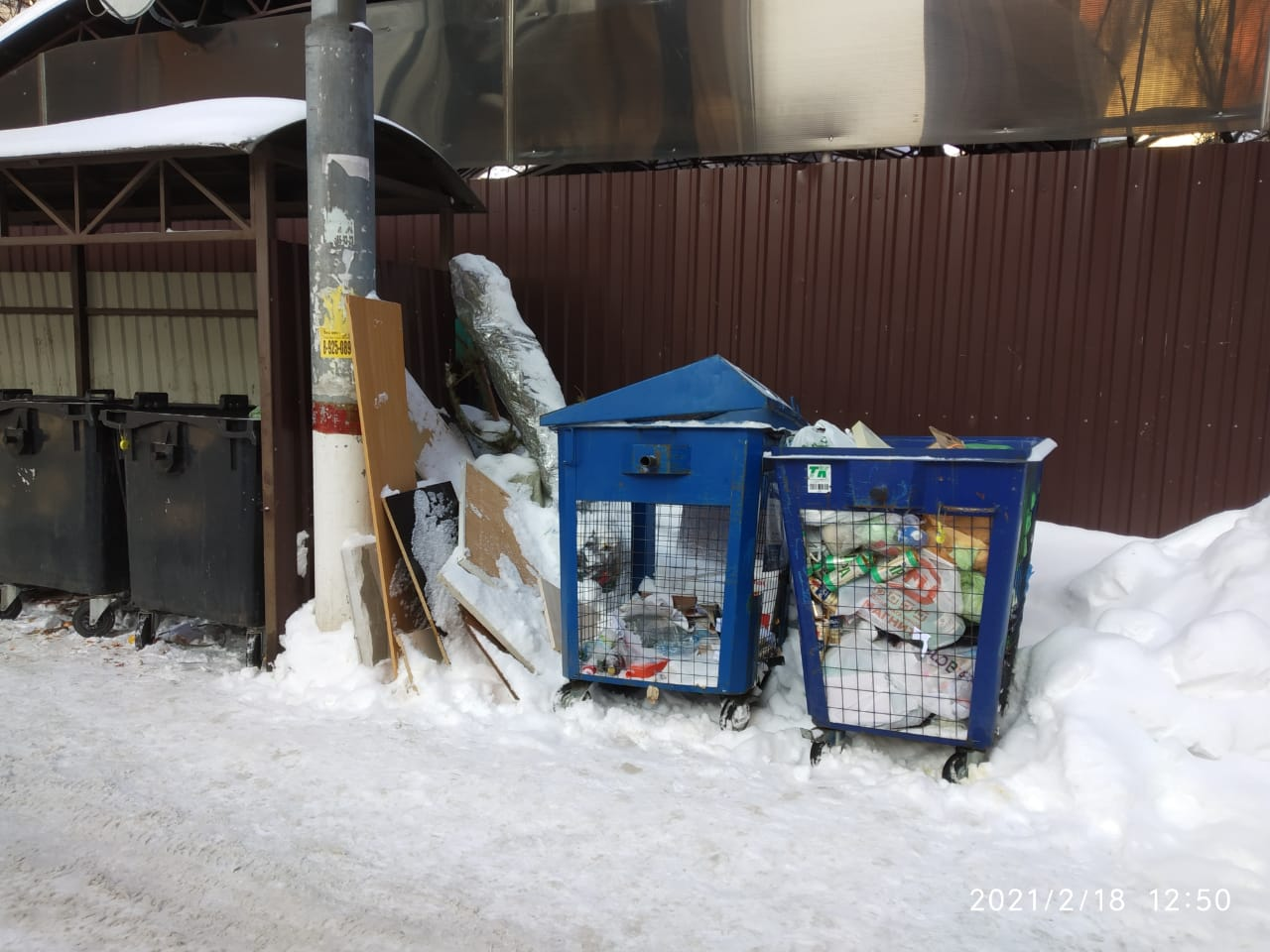 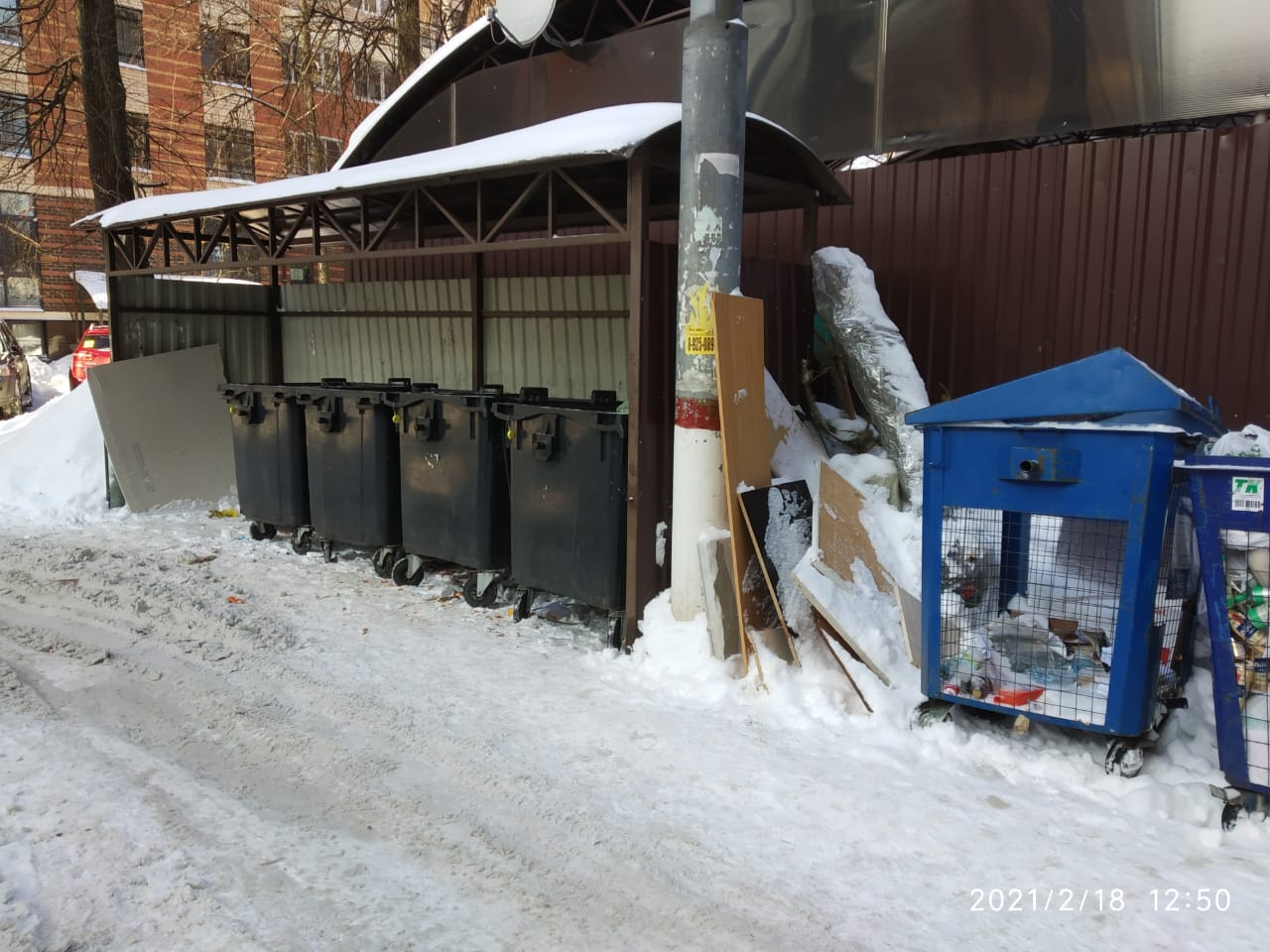 №Критерии оценки контейнерной площадкиБез нарушенийНарушения1Наполнение баков+2Санитарное состояние+3Ограждение с крышей (серые баки под крышей) +4Твёрдое покрытие площадки+5Наличие серых/синих контейнеров (количество)4/26Наличие контейнера под РСО (синяя сетка)27График вывоза и контактный телефон+8Информирование (наклейки на баках как сортировать)+9Наличие крупногабаритного мусора+